         FICHE D’INSCRIPTION SESSION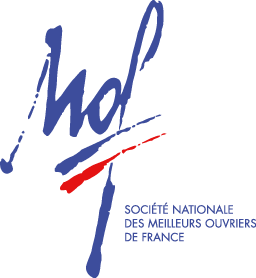 2024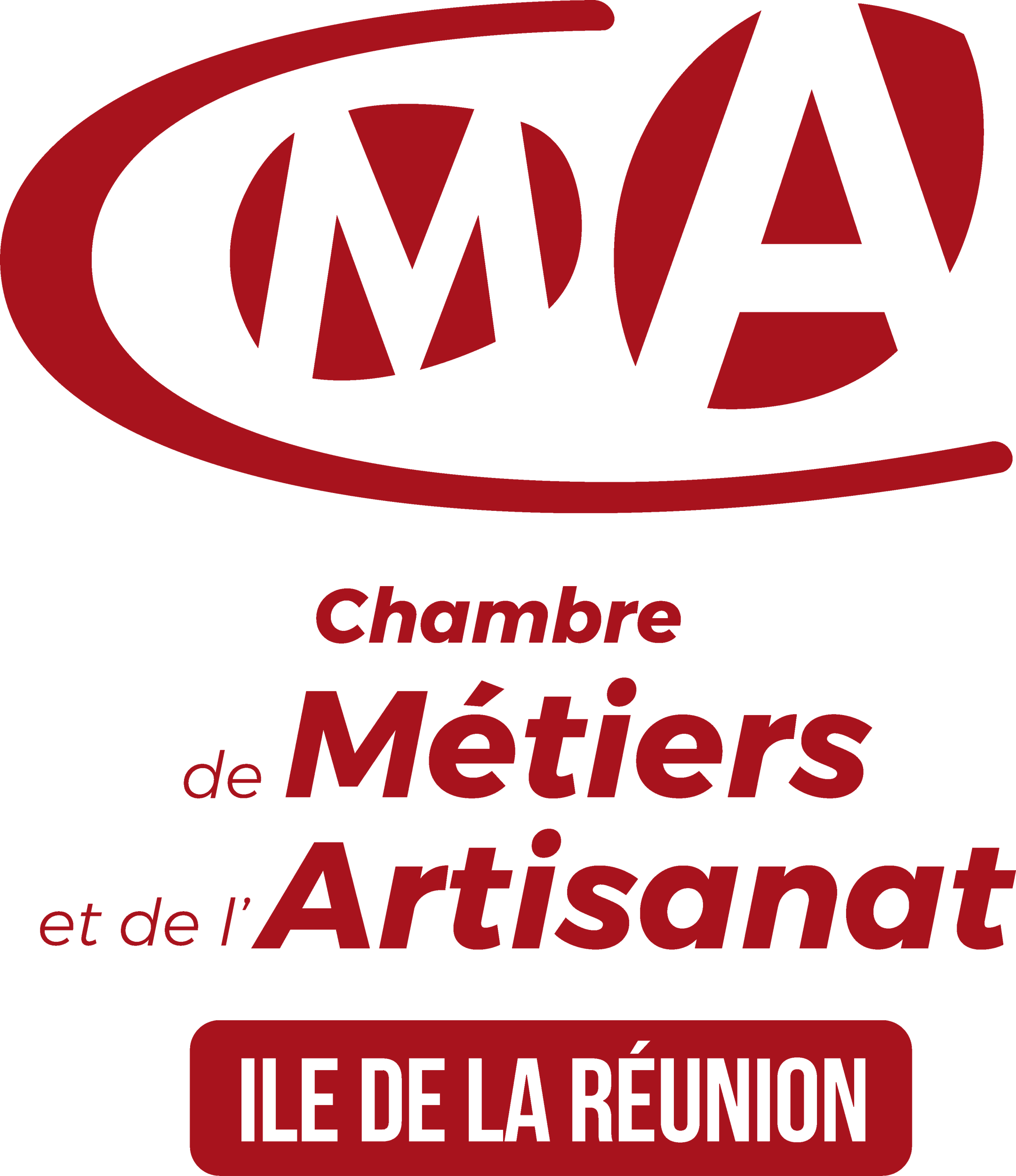 Concours Un des Meilleurs Apprentis de FranceCette fiche est à retourner signée par mail à votre responsable départementalMAF au plus tard le 20 janvier 2024, accompagnée d’une copie de votre pièce d’identité et d’une copie de votre contrat d’apprentissage. Le sujet et le règlement général sontconsultables sur notre site : www.meilleursouvriersdefrance.info VOTRE RESPONSABLE DEPARTEMENTAL MAFNom : MELCHIOR	Prénom : RichevilleAdresse : URMA de Sainte-Clotilde – Avenue Stanislas Gimart Code postal : 97490 	Ville : Sainte-Clotilde                                                                                       Email : richeville.melchior@cma-reunion.fr      Tél : 0262 28 18 30 VOS INFORMATIONS     Date de naissance :  	Nom : 	  Prénom : 	 Spécialité d’inscription au concours : _ ____________________________________________________________________________________________________________________________________________________________________________________________________________________________________________                                 Formation en cours : 		                                                                              Adresse : 	                                                Code postal :      _   Ville :  		Email : 	________ Tél : ______________________ VOTRE ETABLISSEMENT DE FORMATIONNom de l’établissement :  ________________________________________________ _Adresse : _		                                                             Code postal : _____   Ville : 			 Email : ________________________________________ Tél : 		      Nom du formateur : 			  VOTRE APPRENTISSAGE Nom de l’entreprise :  		                                                       Adresse :  		                                                                                Code postal :        _  Ville : 				 Email :  _______________________________________ Tél : 		 Tuteur dans l’entreprise : 				  SIGNATURES Signature du maître d’apprentissage	Signature du candidat(uniquement si contrat d’apprentissage)	Par sa signature, le candidat s’engageà réaliser l’œuvre lui-mêmeSignature du chef d’établissement	Signature du représentant légal (si mineur)Date d’envoi :